E1 Quick Manual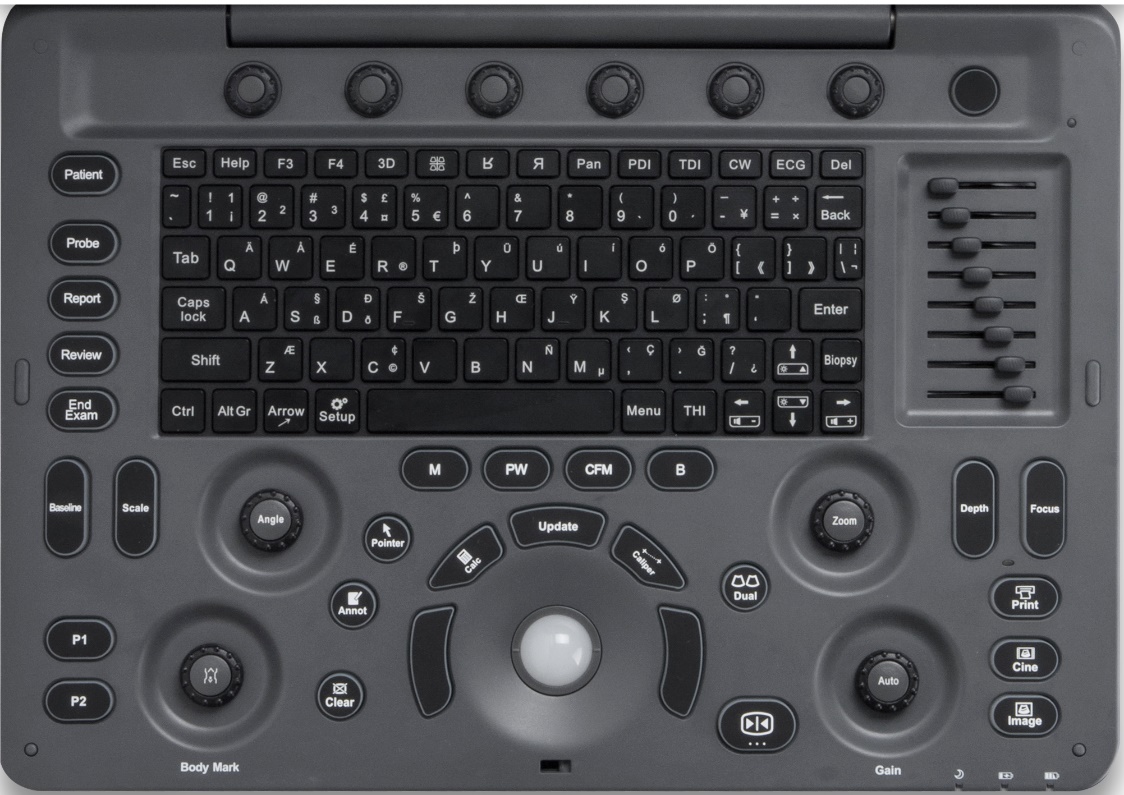 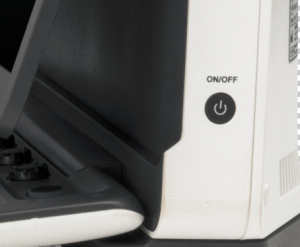 Exam ProcedurePatient / Probe / Report / Review / End Exam2. Standard Keyboard and Function Keys3. Parameter AdjustmentBaseline / Scale / Angle / Zoom / Depth / Focus4. User Defined KeysP1/ P25. AnnotationBody mark / Pointer / Annotation / ClearControl Center Trackball / Update / Left & Right Set Buttons / Caliper / Calculation Imaging ModeB / PW / MImage ManagementPrint / Cine / ImageFreeze/ UnfreezeAutomatic Parameter Optimization and Gain AdjustmentDual ModeTGC Parameter KnobsPower On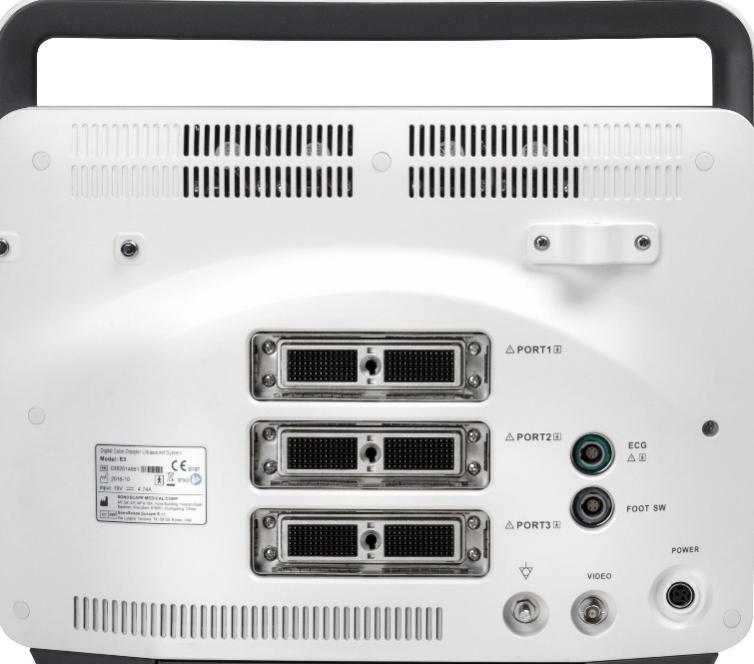 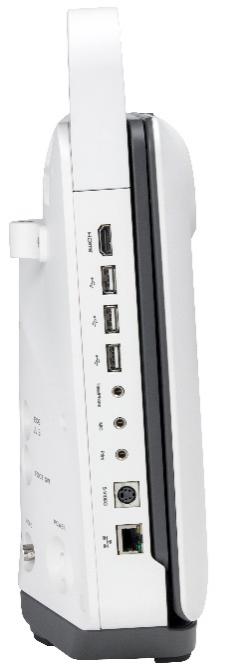 1. Getting StartCreate new patient and get into the Scanning Mode1. Press [Patient], to create a new patient with basic patient and exam information;2. A patient ID is necessary and will be assigned if left empty;3. Press [Probe] and move the [Trackball] to choose a probe and an appropriate exam.2. Scanning B ModeThe default scanning mode is B mode; if you want to return to B mode while you are operating other modes, please press the [B] on keyboard;2. Easily adjust parameters with the six knobs just under the monitor, press the right button for the next page of parameters.3. Press [Auto] for one key image optimization.2B/4B Imaging1. Press [Dual] or [Quad] to get into 2B/4B imaging;2. Press [Dual] or [Quad] to change the activated image.3. Easily adjust parameters with the six knobs just under the monitor, press the right button for the next page of parameters.PW Mode1. Press [PW] to enter PW mode;2. Move the [Trackball] to change the position of the sample volume;3. Press [Set] and then move the [Trackball] to change the size of the sample volume, and rotate [Angle] to change the angle of the sample volume line;4. Press [Update] to activate the Pulse Wave Doppler image;5. Easily adjust parameters with the six knobs just under the monitor, press the right button for the next page of parameters.Image AdjustmentsParameters in B Mode: Depth, Focus, Gain, Frequency, Line Density, Gray Map, Chroma, μ-Scan, Persist, DR, Power, Focus Area, Sector Width, Compound, Rotation, TSI;Parameters in Color Mode: Gain, Baseline, Scale, Depth, Frequency, Line Density, Rotation, Persist, WF, Invert, Power.3. Measurements, Annotations and Body MarksMeasurements, annotations and body marks are active both in scanning mode and in frozen mode;Measurements1. Press [Caliper] to calculate the distance, area, volume and angle;2. Press [Calc] to enter the application measurements menu;3. Choose the desired measurement item by moving the [trackball], use [Set] to choose and mark the correct position.4. Press [Clear] to clear all marks on the image.AnnotationsAnnotations dictionaryPress [Annot] to activate the annotations dictionary, select from the annotations dictionary.Move the [Trackball] to change the position of the annotation.Press [Set] to place the annotation at the desired position.Input annotationsPress [Annot] to activate the annotations function and move the [Trackball] to change the position of the annotation.Input the annotation through the keyboard.Press [Set] to confirm the annotation and position.Body Marks1. Press [Body Mark] and choose the desired body mark.2. Move the [Trackball] to place the probe marker, and rotate [Body Mark] to adjust the orientation of the probe marker.3. Press [Set] to place body mark at the desired position.Post ScanningSave Images and CinePress [Image] to save a single frame image, or press [Cine] to save a cine on the system.Review Patient FilePress [Review] to review the patient file that is currently active, then select a certain exam to review images and cines.Report and Print1. Press [Report] to enter the report interface for reviewing all measurement results and edit graphs.2. Click [Image View] to add images, Click [Summary] to input a summary for the exam;3. Click [Prev.Save] to preview the report and then click [Print] to print the report.End Exam Press [End Exam] to end the examination. Start a New Patient by repeating the instructions above5. Image ManagementPress [Patient] in the control panel, then enter the [Patient List] to open an exam of the desired patient; or press [Review] and choose the desired patient.2. Choose the type of medium, then choose the type of file you want to export, like JPG/BMP/TIF/AVI/WMV/PDF/TXT/HTML;3. Click [Export] to send the images to the selected USB.4. Click [DICOM Send] to upload files to DICOM service.6. User-defined PresetsAfter you change some parameters to optimize the scanning image, press “S” on the alphabet keyboard to enter the User Preset Menu;2. Name the new exam, and choose the Exam Type and Part accordingly; then click [Save];3. You can also enter [Setup] - [Exam Preset] to change the order of all exam modes.